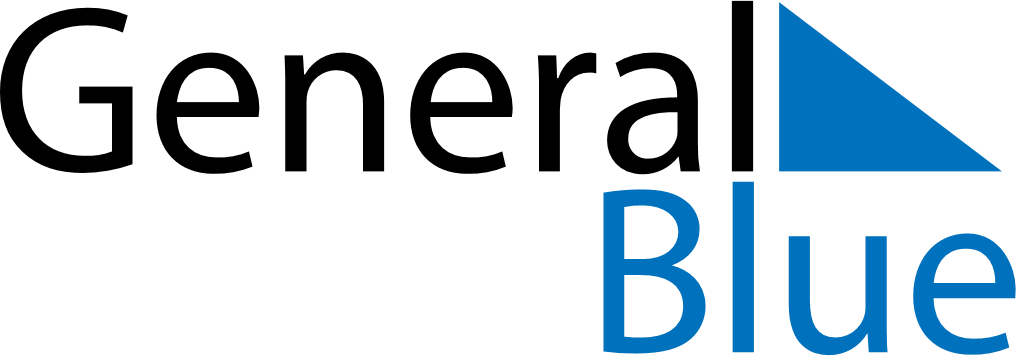 April 2027April 2027April 2027April 2027Cocos IslandsCocos IslandsCocos IslandsSundayMondayTuesdayWednesdayThursdayFridayFridaySaturday1223456789910Self Determination Day1112131415161617181920212223232425262728293030Anzac Day